PLANEJAMENTO DIDÁTICO PARA SER DESENVOLVIDO EM DOMICÍLIOPROFESSORA: NATÁLIA		3° ANO B		Data: 13/10/2020 a 16/10/2020	Fazer cabeçalho sempre que tiver atividades para serem realizadas no cadernoColocar no cabeçalho: Nome da escola.Atividades domiciliares, data.Nome completo do aluno.2 ª FEIRA3ª FEIRA4ª FEIRA5ª FEIRA6ª FEIRAAtividade Leitura: Vitorino – A Tartaruga VitoriosaLivro disponível no grupo.NÃO IMPRIMIR.Atividade Leitura: Vitorino – A Tartaruga VitoriosaLivro disponível no grupo.NÃO IMPRIMIR.Atividade Leitura: Vitorino – A Tartaruga VitoriosaLivro disponível no grupo.NÃO IMPRIMIR.FERIADO

PADROEIRA DO BRASIL.PortuguêsAPOSTILA APRENDER SEMPRE:Sequência didática 2 – Brincadeiras tradicionais.
Aula 4 - Mãe da Rua. Aula 5 – O Mestre Mandou.  Aula 6 - Pesquisa. (páginas 31 a 38)BIBLIOTECA – Leitura do livro: Vitorino – A Tartaruga Vitoriosa Livro disponível no grupo.FERIADO

DIA DO PROFESSOR.CiênciasLivro didático de Ciências - Continuação – mais atividades “Páginas 82 e 83.Ed. FísicaMatemáticaAPOSTILA APRENDER SEMPRE: Sequência didática 2 – Quatro estudantes e muitas atividades matemáticas “
Aula 4– A importância do valor posicional de cada algarismo em um número. Aula 5– Cartelas para construir números. Aula 6– Vamos somar dois números usando cartelas. (páginas 30 a 35).CiênciasCONTINUAÇÃO DA TAREFA.Todos realizam esta atividade.PortuguêsCONTINUAÇÃO DA TAREFA.Todos realizam esta atividade.MatemáticaPara os alunos André, Kevin e Marcos:
APOSTILA APRENDER SEMPRE 2º ano:
Números e Geometria
Aula 3 – Pinos de Tabuleiros Aula 4 – Botões da caixa de costura.
 Páginas 9 a 12.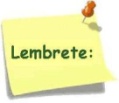 Hora de enviar fotos de atividades às professoras!